KORRALDUSTartu 	 03.10.2022 nr 1-3/532022. aasta Erasmus+ projekti määrad töötajate puhulKõrgema Kunstikooli Pallas (Pallas) põhimääruse paragrahvi 6 ning 
Erasmus+ Euroopa-sisese õpirände 2022. aasta projekti number 2022-1-EE01-KA131-HED-000055829, lepingu number 2022-KA131-09 alusel ja lähtudes välissuhete juhi Riina Gendriksoni esildisestkinnitan Erasmus+ programmi Euroopa-sisese õpirände lepingu nr 2022-KA131-09 individuaalne toetus õpetama või koolitusele minevatele õppejõududele ja töötajatele ning sissetulevatele välisekspertidele Euroopa Komisjoni vahenditest kulusid tõendavate dokumentide alusel järgnevalt:

Õppejõudude/töötajate õpirännete reisitoetus arvestatakse vastavalt lähtekoha ja
sihtkoha vahemaale määratud ühikuhindadele:Vahemaa arvutatakse kasutades Euroopa Komisjoni vahemaade kalkulaatorit.
Rohelist reisiviisi eelistades võib lisaks saada 4 reisipäeva (2+2 päeva), mis kaetakse
elamiskulude toetusest vastavalt asjakohasusele.Käesolevat korraldust on võimalik vaidlustada 30 päeva jooksul teatavaks tegemisest, esitades kaebuse Tartu Halduskohtusse halduskohtumenetluse seadustikus sätestatud korras./allkirjastatud digitaalselt/Piret ViirpaluRektor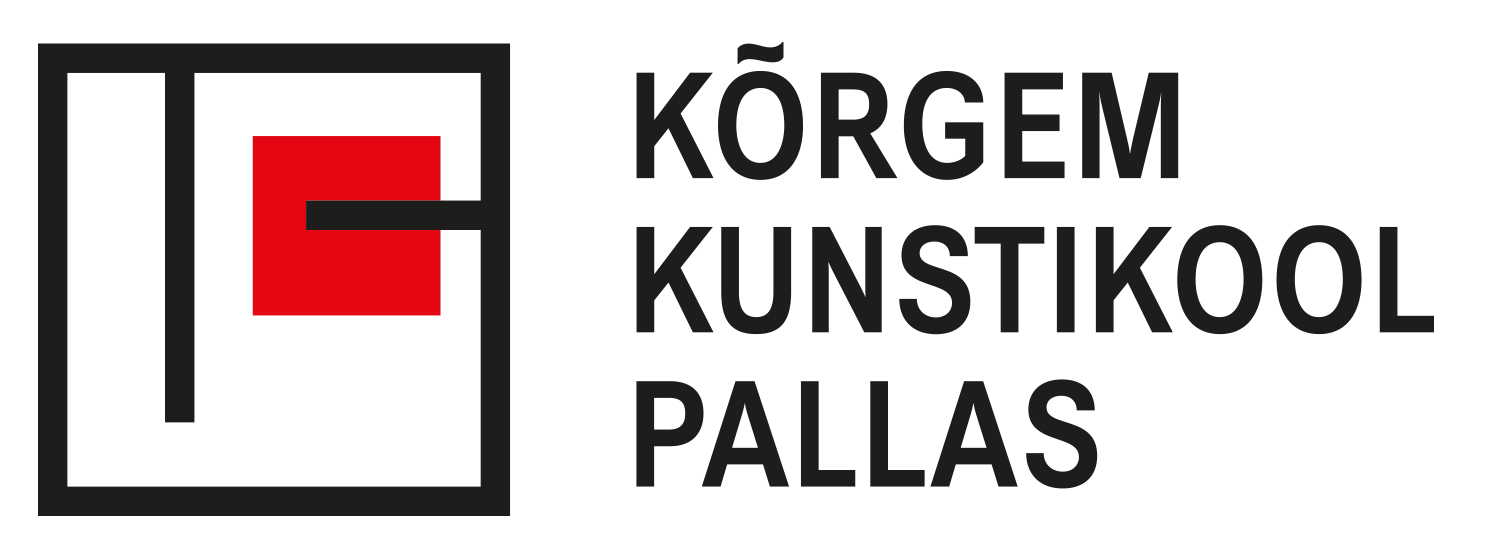 Vastuvõttev riik Töötajate lähetuste määradGrupp A:
Taani, Soome, Island, Iirimaa, Liechtenstein,
Luksemburg, Norra, Rootsi +
Regioon 14:
Fääri saared, Šveits, Ühendkuningriik180 eurot päeva kohtaGrupp B:
Austria, Belgia, Küpros, Prantsusmaa,
Saksamaa, Kreeka, Itaalia, Malta, Holland,
Portugal, Hispaania +
Regioon 13:
Andorra, Monaco, San Marino, Vatikan160 eurot päeva kohtaGrupp C
Bulgaaria, Horvaatia, Tšehhi Vabariik, Eesti,
Ungari, Läti, Leedu, Poola, Rumeenia, Serbia,
Slovakkia, Sloveenia, Põhja-Makedoonia, Türgi140 eurot päeva kohtaPartnerriik
(v.a regioonid 13 ja 14) 180 eurot päeva kohtaVahemaa Ühikuhind Rohelist reisiviisi eelistades10 kuni 99 km 23 eurot osaleja kohta -100 kuni 499 km 180 eurot osaleja kohta 210 eurot500 kuni 1999 km 275 eurot osaleja kohta 320 eurot2000 kuni 2999 km 360 eurot osaleja kohta 410 eurot3000 kuni 3999 km 530 eurot osaleja kohta 610 eurot4000 kuni 7999 km 820 eurot osaleja kohta -8000 km ja rohkem 1 500 eurot osaleja kohta -